Rosa y Carolina Agazzi  * (1866-1951  y 1870-1945)  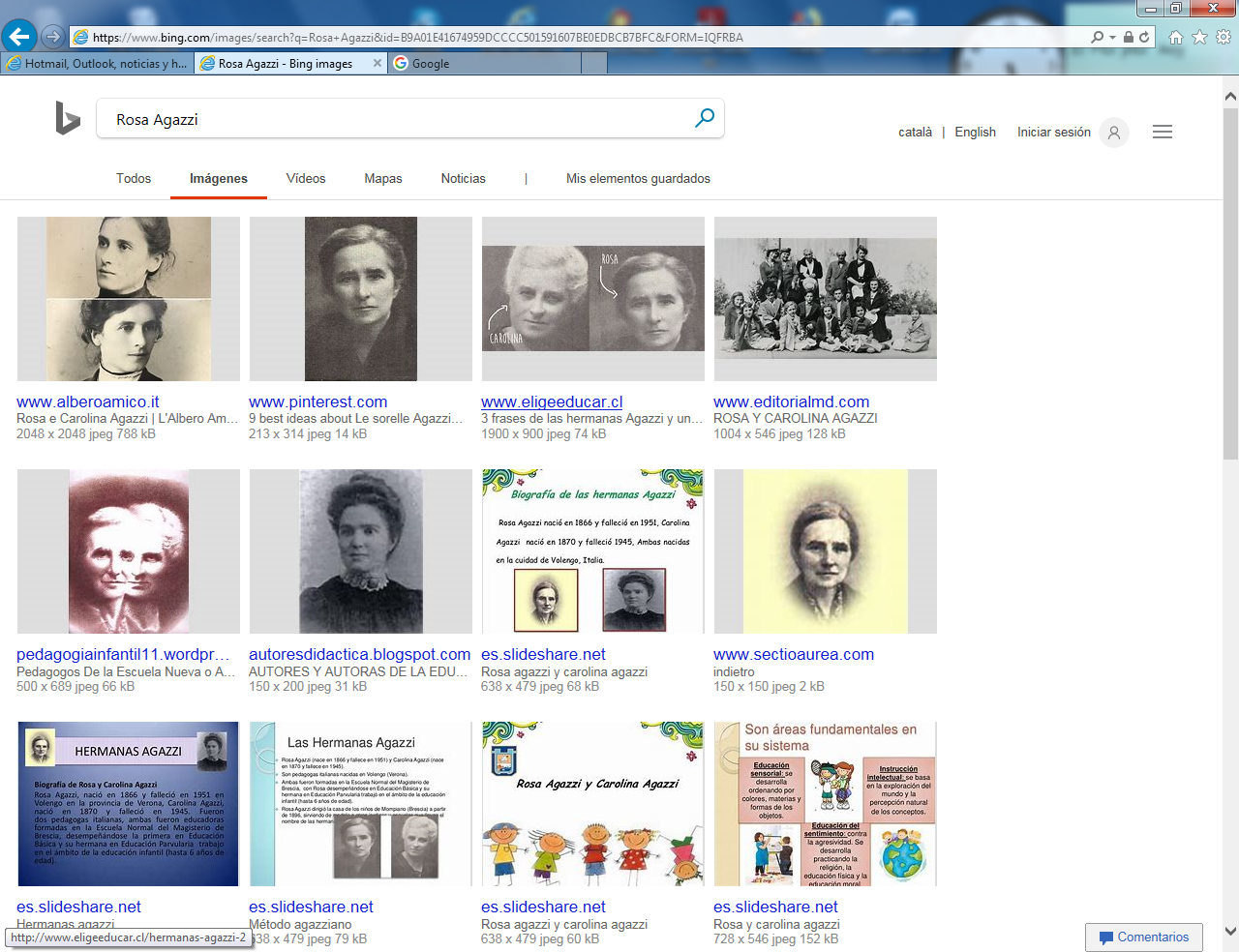   El recuerdo de estas dos inseparables hermanas maestras cristianas y socialmente significativas puede dar a los catequistas la idea de la colaboración y la sorpresa de la investigación compartida. El trabajo de uno que crea nuevos caminos es excelente. Pero el camino de dos o más que se entienden y se abren en armonía y solidaridad colaborativa es mejor modos de actuar. Debe ser uno de los buenos valores de los catequistas convencidos de la importancia de su labor y de la necesidad de entender que lo que importa es siempre la mejor formación de los niños y jóvenes.     Rosa y Carolina fueron dos hermanas maestras católicas inseparables y expertas en la educación de los niños pequeños. En su pedagogía dieron importancia a la formación moral y religiosa de los niños, reealizando experiencias que fueron admiradas en Italia.    Rosa nació en 1866 y Carolina Agazzi, en 1870 ambas en Volengo en la provincia de Verona Italia. Fueron pedagogas italianas, ambas fueron educadoras formadas en la Escuela Normal del Magisterio de Brescia, desempeñándose la primera en Educación Básica y su hermana en Educación Parvularia, trabajo que abarcaba en el ámbito de la educación infantil hasta 6 años de edad.    En 1891, participan de un congreso para maestras de párvulos, dedicándose ambas, desde ese momento, a esa profesión, ya que en el año 1892 llegaron a dirigir dos Jardines Infantiles. A partir de ahí, a raíz de su observación y reflexión, comenzaron a gestar las características y las bases del currículo agazziano.    Desde 1895 dirigen el asilo parvulario de Mompiano donde pondrán en práctica su método, orientado a niños de cualquier clase social y económica. En 1898, expuso ante el Congreso Pedagógico Nacional en Turín el trabajo titulado "Ordinamiento Pedagógico del Giardini d' Infanza secondo il sistema di Froebel", donde presenta el método que ella ha estado desarrollando. Comenzando allí, la divulgación de este sistema de enseñanza. Escuela Privada Rosa Agazzi     En 1927, las hermanas se jubilan, pero continúan su labor, junto a un grupo de colaboradores, que habían sido formados en torno al Asilo de Brescia, el que aún se mantiene, a través del Centro de Pedagogía de la infancia, institución encargada de difundir y publicar la obra de estas educadoras.      El 1 de febrero de 1985, fue levantada la “Kindergarten” (jardin de niños) o Escuela Privada Rosa Agazzi, en la ciudad de Comayagüela. Ésta arquitectura fue fundada en honor a una de las hermanas Agazzi, concretamente a Rosa Agazzi, la cual fue pionera, junto con su hermana, en el terreno de la Educación Preescolar en Italia. Principios pedagógicosConocimiento del niño a través de la observación: el niño está dotado de poderes capaces de ayudarle en su desarrollo.Carácter globalizador: Mantener el principio de globalizador en la enseñanza de los niños pequeños.Valoración de la actividad del niño: necesidad de "pensar haciendo y "experimentando" de ese modo llegan al razonamiento.Valor de la alegría: juego libre y ordenado en un ambiente afectivo, que respeta los ritmos y necesidades infantiles.Valor del orden: orden material, estético, espiritual, moral, social y armónico.  En ese estilo o criterio metodológico entran todos los campos culturales que deben convertirse en las estructuras básicas de la formación de los niños. En el ambiente cristiano en que se mueven, niños, familia y profesores, se integran en esa dinámica globalizadora, los conocimientos religiosos, bíblicos, morales y espirituales.   Todo esto se basa en el uso inteligente de las cosas, en la educación del lenguaje y de los sentidos a partir del contacto con la naturaleza y los objetos, a través de dos instrumentos: El museo didáctico: consiste en colecciones variadas de pequeñas cosas y objetos, que niños y educadores van aportando. Estos objetos, están dotados de características de sencillez y claridad, que los hacen atractivos para los niños y estimulan el juego y la adquisición de conocimientos importantes como las formas, los tamaños, el volumen, etc.Las contraseñas: son símbolos inteligibles para los niños que ayudan a ordenar su actividad y conservar el orden de las cosas y del ambiente.Método de enseñanza agazziano1. El niño aprende utilizando la intuición, pero siempre ligada a la vida. 2. La didáctica se basa en un uso inteligente de los objetos realistas que obtienen del entono de la escuela. 3. Se realizan actividades que provienen del hogar y la vida cotidiana: lavarse, vestirse, cuidar animales, etc. rescatando el valor educativo de todas ellas. 4. Se proporciona a los niños un ambiente cálido y afectivo, similar al hogar. La alegría, el juego y la relación con una educadora maternal son elementos fundamentales de esta metodología.  El método también se apoya en la educación del lenguaje, cultivando el canto y el ritmo corporal. Son áreas fundamentales en su sistema: Educación sensorial: se desarrolla ordenando por colores, materias y formas de los objetos.Instrucción intelectual: se basa en la exploración del mundo y la percepción natural de los conceptos.Educación del sentimiento: contra la agresividad. Se desarrolla practicando la religión, la educación física y la educación moral.InventosEl material está formado por "baratijas" que los niños aportan recogiendo del entorno materiales "vivos" frente a la rigidez de los materiales froebelianos y montessorianos). Con ellos se configura el "Museo del pobre" o "Museo Didáctico". A partir del material se realizan las actividades de aprendizaje, trabajando sus cualidades, clasificando, ordenando, agrupando, diferenciando.Utilizan las contraseñas: Son dibujos o símbolos para identificar objetos o personas y poder así los niños, ordenar sus cosas y su espacio.Labor educadora     Las hermanas Agazzi configuraron un método sencillo, consiste en sustituir el material tradicional en el aula por actividades y ocupaciones propias de la vida diaria. El material que utilizan es de desecho. Por medio del dibujo se educan los sentidos.  El método Agazzi ha influido notablemente en la educación infantil italiana. Según datos del ministerio de educación italiano se calcula que en 1948 el 74% de las escuelas infantiles italianas lo seguían. En España su incidencia mucho menor, si bien ciertos elementos como el uso de contraseñas o el reconocimiento de una cierta función maternal de las educadoras infantiles se los debemos a las hermanas Agazzi.     El método de las hermanas Agazzi se apoya fundamentalmente en una educación del lenguaje, que se asocia a la educación sensorial, desarrollado a partir del contexto con las matemáticas y los objetos. También tiene importancia en su método el cultivo del canto y del ritmo corporal a través de diversas actividades que tienen lugar a lo largo de su infancia. Se ha subrayado la importancia del método de las hermanas Agazzi, sobre todo por su práctica, aunque también se le critica por su falta de fundamentación o precisión teórica. Muerte: Falleció Rosa en 1951 y Carolina Agazzi en 1945 en Volengo. Aportaciones agazzianas    El aporte de estas mujeres a la educación Parvularia fue sin duda el método Agazziano, que pretende formar niños capaces de actuar por iniciativa propia, y que fue instaurado en Brescia (Italia), en el año 1894, y llevo el nombre de Asilo de Mompiano. Este es un método muy económico, debido a que se utilizaban materiales alcanzables en cualquier nivel socioeconómico (principalmente utensilios de uso diario).    Su principal interés es la salud, la higiene, la cultura física y el lenguaje. "Preparar para la vida haciendo vivir". En el Asilo de Mompiano se empezaba el día, con la higiene personal. Los grupos eran heterogéneos por lo que los niños más grandes se encargaban de acarrear el agua y de ayudar a los más pequeños a desvestirse y de repartirles los jabones y la ropa.    En los primeros días los niños no se valían por si solos, pero luego, la maestra sólo debía lavarles el pelo y cortarles las uñas, y esto sólo a los más pequeños. Gracias a estas actividades diarias se lograba, el hábito de aseo diario, que los niños se cuidaran entre ellos y principalmente a si mismos.     Dentro de las actividades diarias, estaban las labores domesticas, en las que los pequeños debían realizar actividades tales como: poner la mesa, lavar la loza, además de mantener la huerta escolar, para lograr hábitos de trabajo y buena conducta. Pensamientos y obra    Sus ideas fueron concebidas de esta manera, el método es muy sencillo, surge de la práctica educativa con niños de ambientes desfavorecidos. Consiste en sustituir el material tradicional en el aula por actividades y ocupaciones propias de la vida diaria. Los niños realizan en la escuela las prácticas de higiene diaria, las tareas domésticas siguiendo sus intereses y con los elementos materiales de uso ordinario.     Estas educadoras ensayan y consolidan una didáctica para la edad preescolar basada en: la comprensión, el amor, la ternura y el juego.     El material que utilizan es casi de desecho, que llevan a las escuelas los mismos niños. También ven en el canto un poderoso medio educativo. El canto es manifestación de alegría, salud y de amor.    Es una pedagogía alegre, centrada en el juego que es la actividad natural del niño. Todo en la escuela se convierte en juego que motiva, divierte y lleva al aprendizaje espontáneo. Los juegos educativos aportan valores a la formación del niño de preescolar.     La pedagogía es puerocéntrica. El maestro es sólo una ayuda, un estímulo, pero es el propio niño, el que crece y se va formando. En ella da mucha importancia al orden y no sólo el material, de colocación de las cosas, sino el estético del buen gusto y el espiritual de disciplina interna.     El orden, que tiene que ser descubierto por el niño, es el elemento que equilibra la libertad; orden intelectual, moral, social hasta llegar al orden universal. Como medios didácticos utiliza también elementos naturales: tierra, agua, sol y aire libre.    El dibujo espontáneo es otra de las actividades en que se basa la formación del párvulo en el sistema Agazzi. El dibujo es un medio de expresión por el que el niño se manifiesta y por medio del cual vamos conociendo las facetas de su psiquismo. Pone en actividad la atención, la observación y es un poderoso auxiliar de la disciplina escolar. Demos al párvulo papel y pinturas y se aislará en su obra, gozará con la creación, que mostrará constantemente a la profesora.    El dibujo educa los sentidos del tacto y la vista, reafirma aspectos intelectuales como son: distancias, formas, tamaños, espacios. Las escuelas Agazzi tienen un espacio de parcelas de tierra cultivable. El sistema Agazzi reconoce la satisfacción que el niño siente cultivando la tierra, viendo y observando crecer la planta que sembró, en períodos breves.    Observa cada mañana el fenómeno de la fecundidad de la Naturaleza, a la que ha ayudado con su pequeño esfuerzo, sus cuidados, ya que se responsabiliza de regar, quitar las yerbas que estorban, procurar que el sol acaricie las plantas puestas en macetas.    Es muy importante para las Hermanas Agazzi, el desarrollo y evolución del lenguaje que corre parejo con el desenvolvimiento del psiquismo del niño. En las Escuelas Agazzi, el niño se siente libre, atendido y seguro como en familia. La escuela es como un hogar, prolongación del suyo propio, por un lado, y por otro un gran hogar en el que el niño se siente miembro y a su vez responsable de sus actos. Son protegidos por "tutores", niños de la sección de mayores que enseñan y ayudan a ordenar sus materiales.    El método Agazzi puede ser aplicado por cualquier educador puesto que no necesita materiales costosos, ni técnicas complicadas. Es un método natural que se propone una formación integral y armónica de la persona. Parte siempre del conocimiento sensible de las cosas y gradualmente lleva al conocimiento de las cualidades y las formas. Libros escritosPublicaron numerosas obras, entre las que se encuentran: • Lingua Parlata, Brescia, Tipografía, editrice Queriniana, 1910. • L´abbicci del canto educativo, Milán, Voce delle maestre di asilo, 1909, y un volumen, Brescia, Societá editrice "LA Scuola", 1936. • Bimbi cantante, 2° edición, Brescia, Imprenta Geroldi, 1921. • Come intendo el museo didattico, Brescia, Ti´pografía Queriniana, 2° edición, 1928. • L´arte della poccole mani, 3° edición, Brescia, sociéta editrici "La Scuola",1936. • I metodi italiani, gli asili e il metodo agazzi e Pascuali, en educazzione nacionale, diciembre, 1926. • IL método Agazzi-Pascuali. Programma di educazione infantile. En colaboración con M. Boldini. 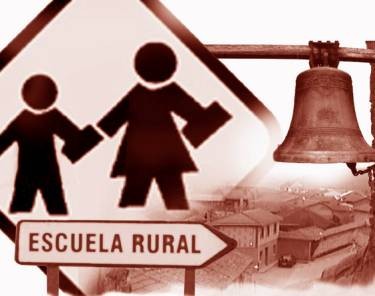 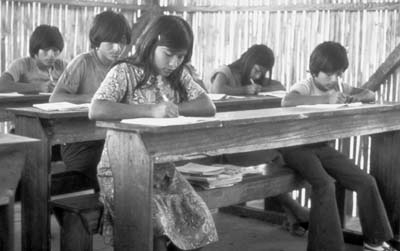 